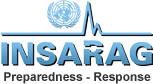 WEATHER: NAME OF CITYTODAYTODAYTOMORROWTOMORROWDAY DATEDAY DATEe.g. FINE & SUNNYe.g. FINE & SUNNYTemperature:Temperature:Temperature:Temperature:Temperature:Temperature:Temperature:Temperature:Temperature:Temperature:°C°C°C°C°C°C°C°CXX °CXX °CWind:Wind:Wind:Wind:Wind:Wind:Wind:Wind:Wind:Wind:kph(      )kph(      )kph(      )kph(      )XXkph(Dir)Humidity:Humidity:Humidity:Humidity:Humidity:Humidity:Humidity:Humidity:Humidity:Humidity:  %  %   %   %   %   %   %   %XX%XX%Climate:Climate:Climate:Climate:Climate:Climate:Climate:Climate:Climate:Climate:Local weather information source:  ICONS FOR USE (DO NOT PRINT):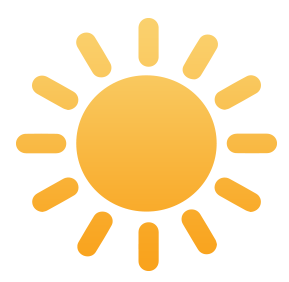 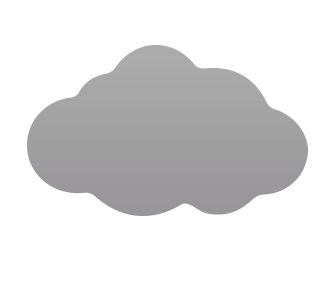 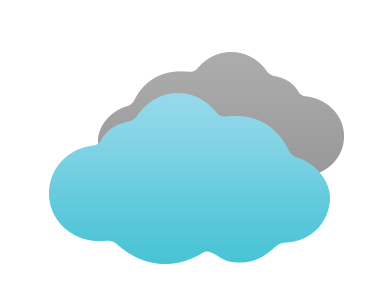 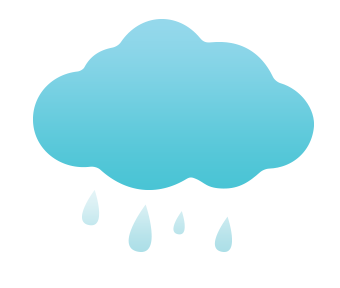 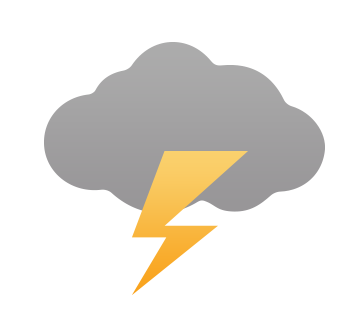 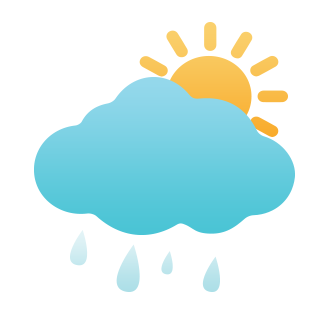 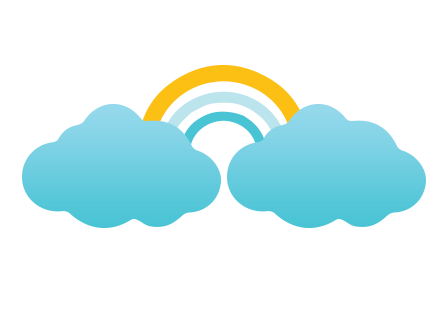 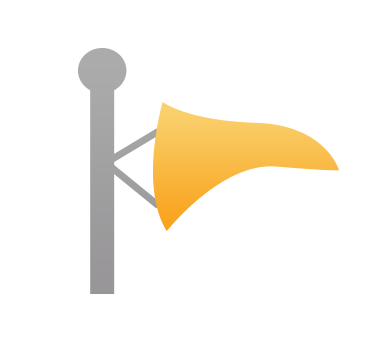 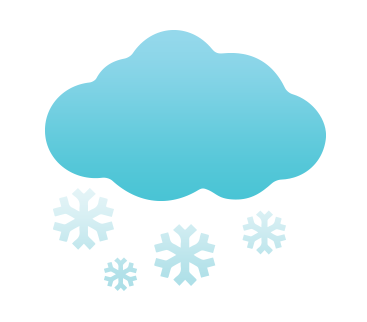 